環境美化保全備品等購入費助成申請書　　　　　　　　　　　　　　　　　　 令和　　年　　月　　日　環境保全小美玉市民会議議長　様　　　　　　　　　　　　　　行政区名　　　　　　　　　　　　　　　　　　　　　　　　　　　　区 長 名　　　　　　　　　　　　　　※まちづくり組織支援事業など他課の補助となるものは対象外（重複申請は不可）※※ 本書提出の際，購入を証する領収書等（コピー可）添付ください　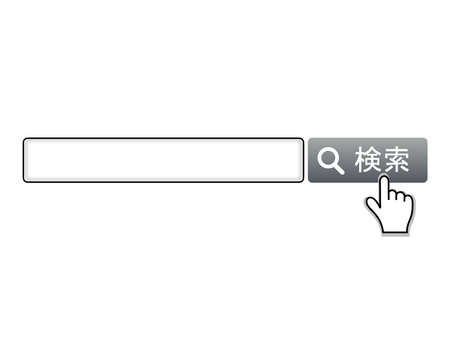 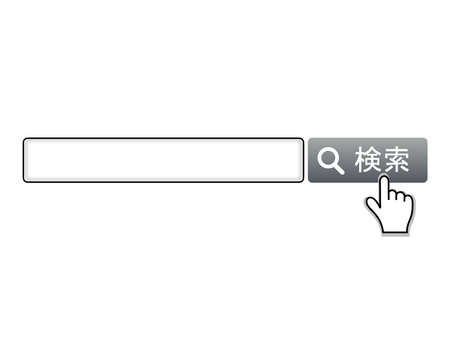 購入日（作業日）購入日（作業日）令和　　　年　　　月　　　日（令和　　　年　　　月　　　日）令和　　　年　　　月　　　日（令和　　　年　　　月　　　日）令和　　　年　　　月　　　日（令和　　　年　　　月　　　日）使用目的使用目的備品を使用する場所備品を使用する場所購入した備品・消耗品等の状況購入した備品・消耗品等の状況数　量単　価金　額名　称